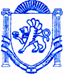 	  РЕСПУБЛІКА КРИМ	РЕСПУБЛИКА КРЫМ	КЪЫРЫМ ДЖУМХУРИЕТИБАХЧИСАРАЙСЬКИЙ РАЙОН	                                     БАХЧИСАРАЙСКИЙ РАЙОН                               БАГЪЧАСАРАЙ  БОЛЮГИНИНЪ УГЛІВСЬКА СІЛЬСЬКА РАДА	                                УГЛОВСКИЙ СЕЛЬСКИЙ  СОВЕТ                               УГЛОВОЕ  КОЙ  ШУРАСЫРЕШЕНИЕ30-я сессия 1-го созыва«27» апреля 2016г.                                                                                         № 283Об утверждении Регламента работыУгловского сельского советаБахчисарайского района Республики КрымВ соответствии со статьей 35 Федерального закона от 06 октября 2003 года № 131-ФЗ «Об общих принципах организации местного самоуправления в Российской Федерации», статьей 21 Устава муниципального образования Угловское сельское поселение Бахчисарайского района Республики Крым, на основании протокола совместного заседания постоянных комиссий Угловского сельского совета от 21.04.2016 года, УГЛОВСКИЙ СЕЛЬСКИЙ СОВЕТ РЕШИЛ:Утвердить Регламент работы Угловского сельского совета Бахчисарайского района Республики Крым. (Прилагается).Пункт 3 Решения 5-ой сессии 1-го созыва Угловского сельского совета «О внесении изменений в положение о постоянных комиссиях сельского Совета Угловского сельского поселения Бахчисарайского муниципального района Республики Крым, регламент сельского Совета Угловского сельского поселения в части уточнения наименования представительного органа муниципального образования и главы муниципального образования» № 39 от 21 ноября 2014 года считать утратившим силу.Настоящее Решение подлежит опубликованию (обнародованию) на информационном стенде администрации Угловского сельского поселения и дополнительно на официальном сайте Угловского сельского совета (www.угловскийсовет.рф) и вступает в силу с момента его подписания.Контроль за исполнением настоящего решения возложить на Постоянную регламентную комиссия по вопросам депутатской деятельности, этики, контролю за исполнением принимаемых решений и межнациональным отношениям.Председатель Угловского сельского совета –глава администрацииУгловского сельского поселения                                                          Н.Н. Сосницкая